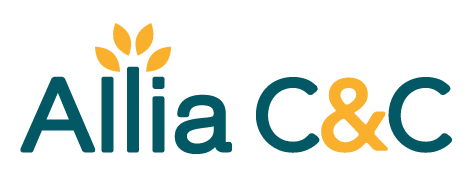 Marketing ExecutiveHours: Full Time, 35 hours per weekBased: Allia Future Business Centre Cambridge & Allia C&C offices, LondonReports to: Group Head of Marketing CommunicationsSalary: Circa £32,000 depending on experienceWant to join an award-winning financial services firm with a difference? Develop your career in marketing by promoting our work building the responsible investment market and helping borrowers to grow and do more good.You’ll be part of a busy marketing team and be fully immersed in promoting our responsible finance services, through which we connect investors with organisations making positive social impact. Our team has arranged finance for a wide range of borrowers, from charities to commercial businesses to public sector bodies – and we want to reach more investors and more borrowers so that we can grow, and help responsible investors support even more impact-led businesses. With offices in London, Cambridge and Glasgow, we offer a full range of advisory and arranging services to borrowers alongside intelligence and brokerage services for investors.Allia C&C is part of Allia, a charity that will celebrate its 25th anniversary this year. It supports good businesses and charities through workspace, business support programmes and social finance. Role ResponsibilitiesWorking with the Group Head of Marketing Communications to plan & drive targeted campaigns, using the full marketing mix including social media, website, advertising, PR, literature and eventsOversee social media accounts, update websites & landing pages - plus analysis and reporting of digital activities using Google AnalyticsCreating literature, adverts and collateral using Adobe InDesign, Canva and other programmesCreating email newsletters using Mailchimp and reporting on engagementWriting content & news interviewing the team and clients for blogs and case studies, and liaising with key media for PR opportunitiesCreate an events calendar and plan, promote and attend key conferences, reporting on engagement and leadsRecord and report on activities for monthly marketing report and quarterly board reportManaging third party relationships with freelancers and agencies Person specification: You’ll be a competent marketing professional with at least 3 years’ experience of working in a busy marketing team under your belt, and a desire to develop your marketing career in a financial services firm with a difference. You’ll be able to coordinate a number of fast-paced campaigns at the same time, to achieve specific goals, within agreed budgets, and measure their effectiveness and value.You will be strong in digital marketing, but also have experience of the full range of marcomms skills, such as copy writing and editing, designing basic literature and social media assets, organising events and dealing with agencies.Networking should come naturally to you, as should finding effective ways to promote our work and capture marketing opportunities as they arise. You will feel comfortable working with our C&C team in our London office, as well as the rest of our Allia team based in Cambridge, where our marketing team is based. Essential: Degree qualified or relevant experience in a marketing communications roleAn understanding of financial services and financial marketsGood IT knowledge (Microsoft Office) with experience of WordPress, Mailchimp, Adobe Creative Cloud, Canva, HootsuiteExperience of using social media for marketing, both paid for and organicStrong at creating engaging and well written communicationsExcellent team working skillsHighly organised with the ability to multi-task, and have a keen eye for detailProactive with a high level of initiative being able to work alone and suggest ideas & improvements to the teamExcellent communication skills and a high standard of written & spoken EnglishDesirable: Have worked in a financial services firm beforeHave experience of managing budgets, and tracking and monitoring expenditure Adept at photography and video creation and editingHave an understanding of CRM and how to manage, segment and utilise contact dataBenefitsCompany pension scheme; free on-site parking (Cambridge/Peterborough); Bike2Work SchemePrivate HealthcareVarious discounts, a Healthcare cash plan, wellness programme, electric car lease scheme through salary sacrifice (subject to eligibility) and moreLife InsuranceFlexible workingCasual dressPreviously awarded the best not for profit employer in the Eastern Region.Be a part of a community that drives innovation with a focus on addressing environmental and social challengesWe are committed to equality and diversity for our ventures, tenants, colleagues, volunteers, trustees and supporters. We value the strength that comes with difference and the positive contribution that diversity brings to the communities in which we serve. We are working to increase diversity and would particularly welcome applications from groups that are currently under-represented, including those from a BAME background.To apply for this role, please send an up-to-date CV with a supporting covering letter highlighting your skills and experience along with why we should consider you for the role and your salary expectations to recruitment@allia.org.uk Applications will not be considered without this information. Closing date for applications is 17th May 2024. However early application is encouraged, as we will be interviewing strong candidates as they apply.